Our return to Newton Street January 2023We are super excited to be getting back to our amazing building again soon. Staff will be working hard on 9th and 10th January to pack up and set up our new ECC, making it an outstanding place to play and learn. Before we return we thought you may like to know about some of the practices we will be resuming again now that all COVID-19 restrictions have lifted. This will help give you time to prepare for them better.The ECC will be fully open again to all parent/carers at drop off and pick up times like before. Entrance will be via the MAIN ENTRANCE door, with a one-way system in place so parents/carers will exit via the side ramp door.Each parent/carer will sign their child in and out every day. The clipboard for this will be beside your child’s keyworker in their base room.Please ensure that your child comes to the ECC on their first day back with a full change of clothes in their bag. The ECC has very limited spare clothes and this prevents us having to phone home if your child has an accident or gets wet in water trays or during outdoor play.Every parent/carer should change their child’s shoes before they enter the playroom. We ask that no child enters the playrooms with outdoor shoes still on. Plain gym shoes or slippers are an ideal option. Our outdoor area will be free flow  this means that for children to access it on their own accord they need to change their shoes into their wellies before entering the outdoor area. We ask for this reason that children do not wear shoes with laces as, upon their return back indoors again, they are required to change back into their soft shoes/slippers. The majority of our children have wellies in the ECC. If you have not yet provided the ECC with a pair to keep in the setting then please do so on Wednesday 11th January when your child starts back. 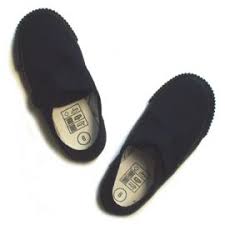 If anyone has any difficulty in providing wellies or soft shoes, please speak to Alana or Lesleyanne.Base Rooms to drop off and collect your child each day (including signing in and out)Carrie’s Caterpillars and Rena’s Butterflies will sign in/out from our Curiosity RoomMichelle’s Bumblebees and Ladybirds will sign in/out from our Snack RoomSherrie’s Sharks and Julie’s Jellyfish will sign in/out from our Creative RoomLeoni’s Starfish and Tammie/Lesleyanne’s Dolphins will sign in/out from our Imaginative Room Staff will be on hand on Wednesday to help show you where to go so don’t worry  New StartsIf you are due to start with us in January, February or March 2023 reminders of times can be found below:-Day 1 >   9.15am-11.15am (a later start allows us to get the already attending children in and settled before you arrive with your child. It gives staff more time to spend with you and a more nurturing approach to settling in)Day 2 >   8.45am-12.15pm (if your child had a positive day yesterday we will add our lunch experience in today)Day 3 >   8.45am-2.45pm (On the basis that your child’s keyworker believes they are ready to try full days, we would offer the full day if this is what you wish your child to do. Please not that this is decided on an individual basis and all children are different. Please check with your child’s keyworker on days 1 and 2 to discuss what is best for your child each next day as they settle and begin to form relationships with staff and peers.)Open eveningWe plan to hold an open evening as soon as we are in, fully set up and the children are settled into the new routines to allow you to see around the full centre and all rooms. Until then, we ask that you stay within your baseroom at drop off and pick up to ensure the safety of the children at all times. We cannot wait to show off our beautiful ECC so we promise it will be as soon as possible. 